Szukamy oznak jesieni…Jesień, jesień na dworze był naszym pierwszym tematem wyjścia do parku podczas jednego wrześniowego dnia. Dzieci obserwowały zmiany zachodzące w przyrodzie, rozpoznawały drzewa po liściach i owocach. Na koniec przyniosły zebrane dary do sali przedszkolnej.Kolejnym tematem wyjścia przy okazji do brodnickiego parku było zwracanie uwagi na różnorodność zabudowy w sąsiedztwie przedszkola- „Domy wokół nas”. Dzieci były zachwycone, gdyż  mogły się wyszaleć biegając czy też podrzucając liśćmi w parku .								Magdalena Jankowiak 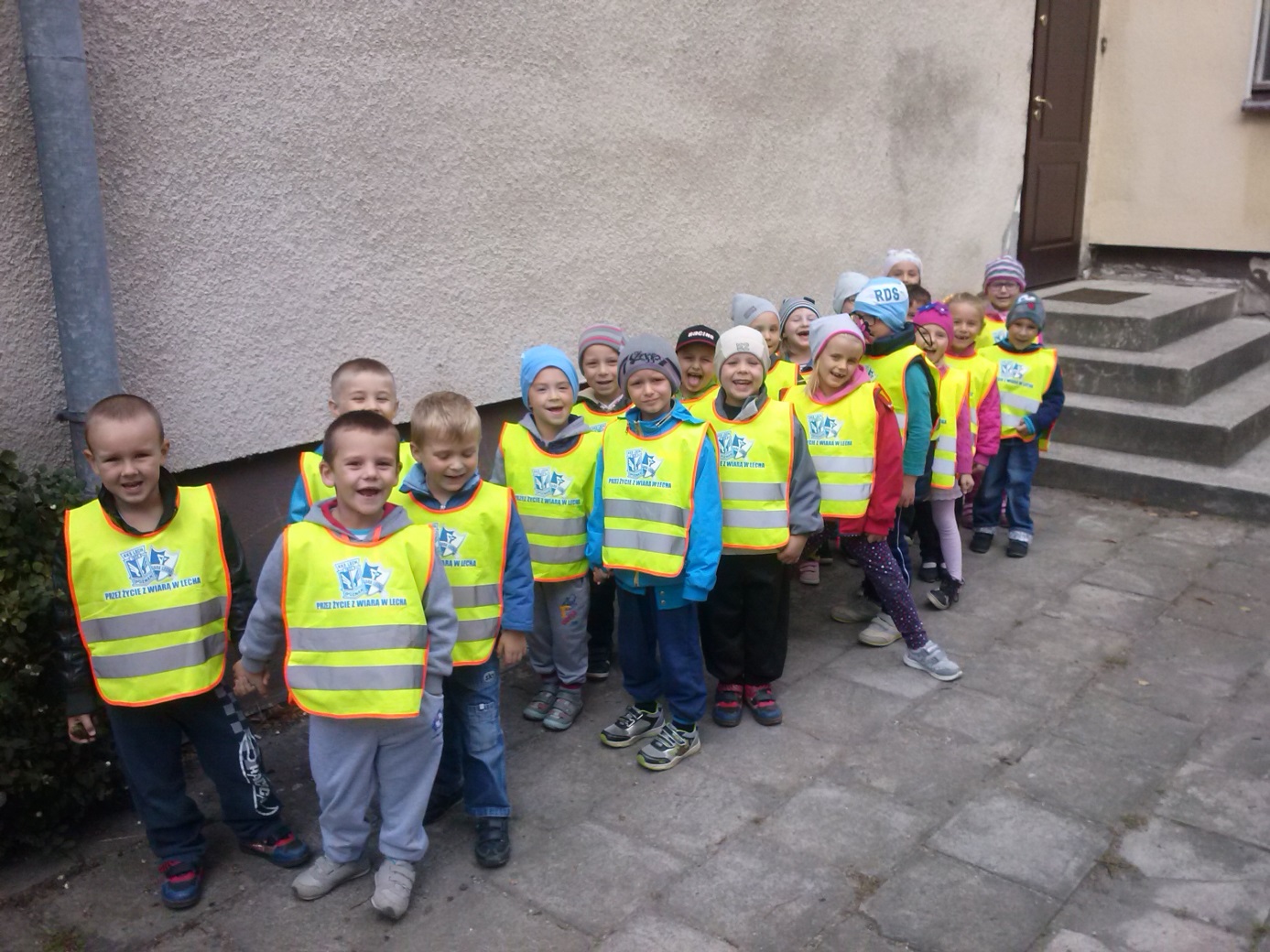 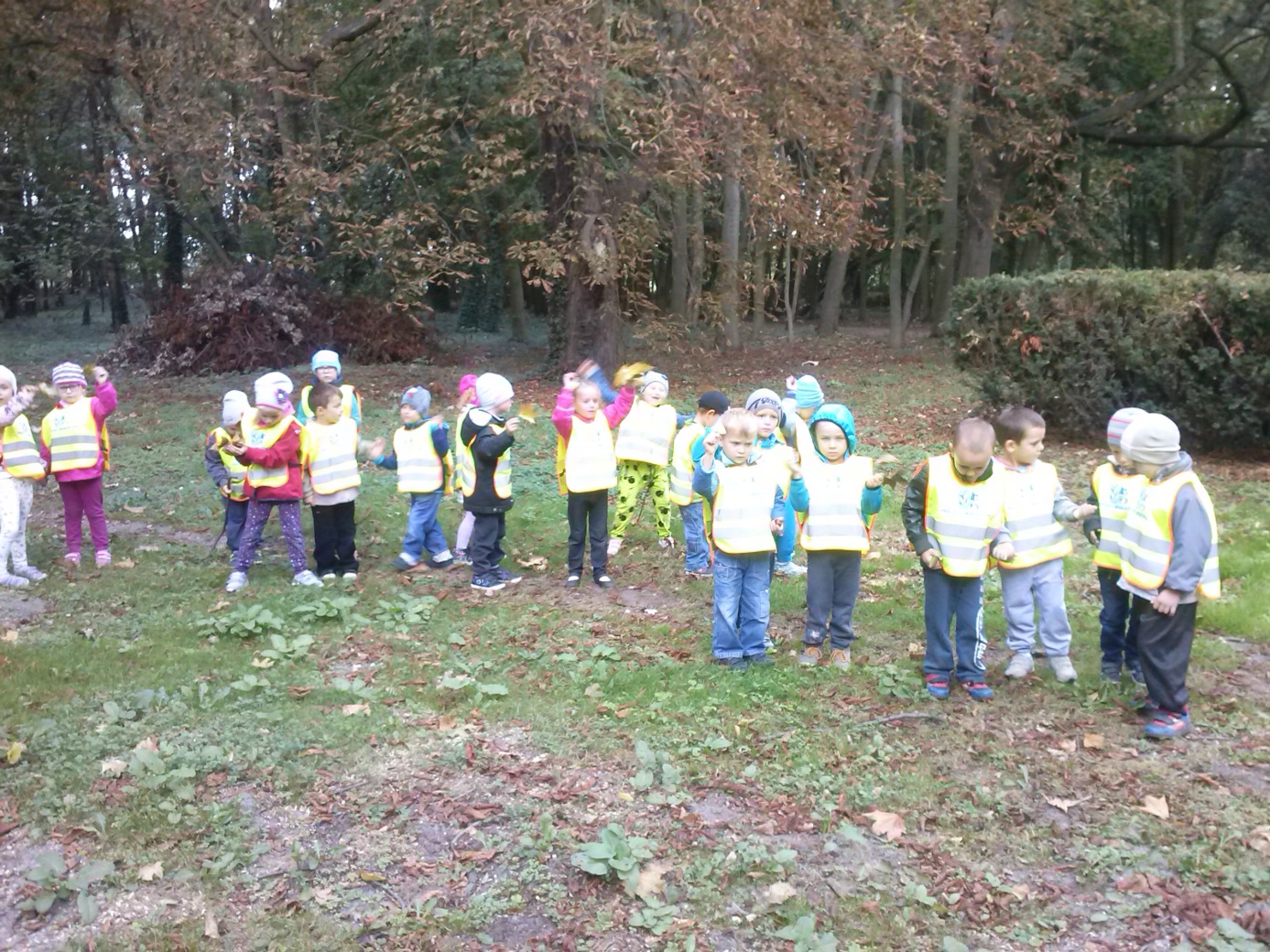 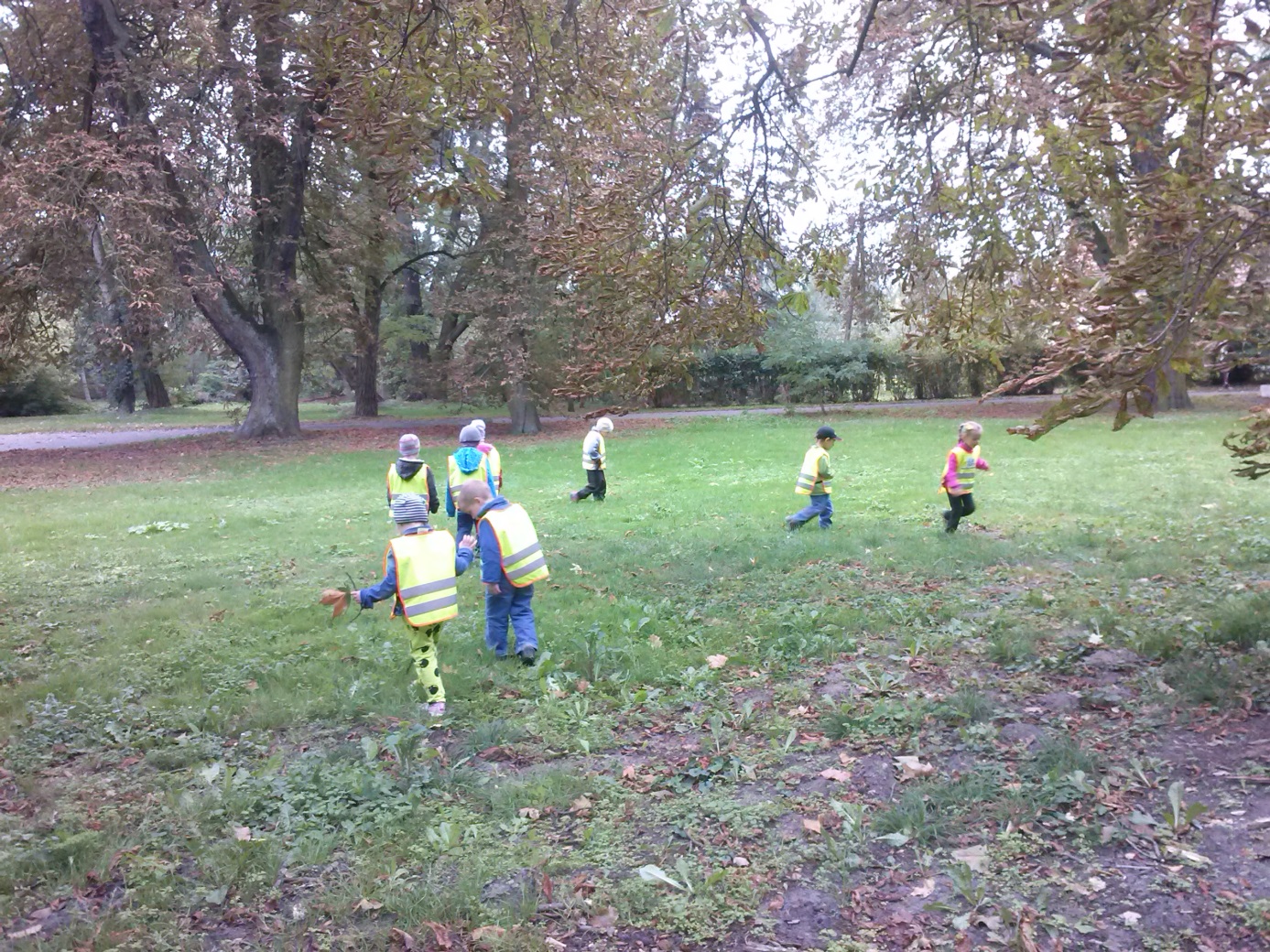 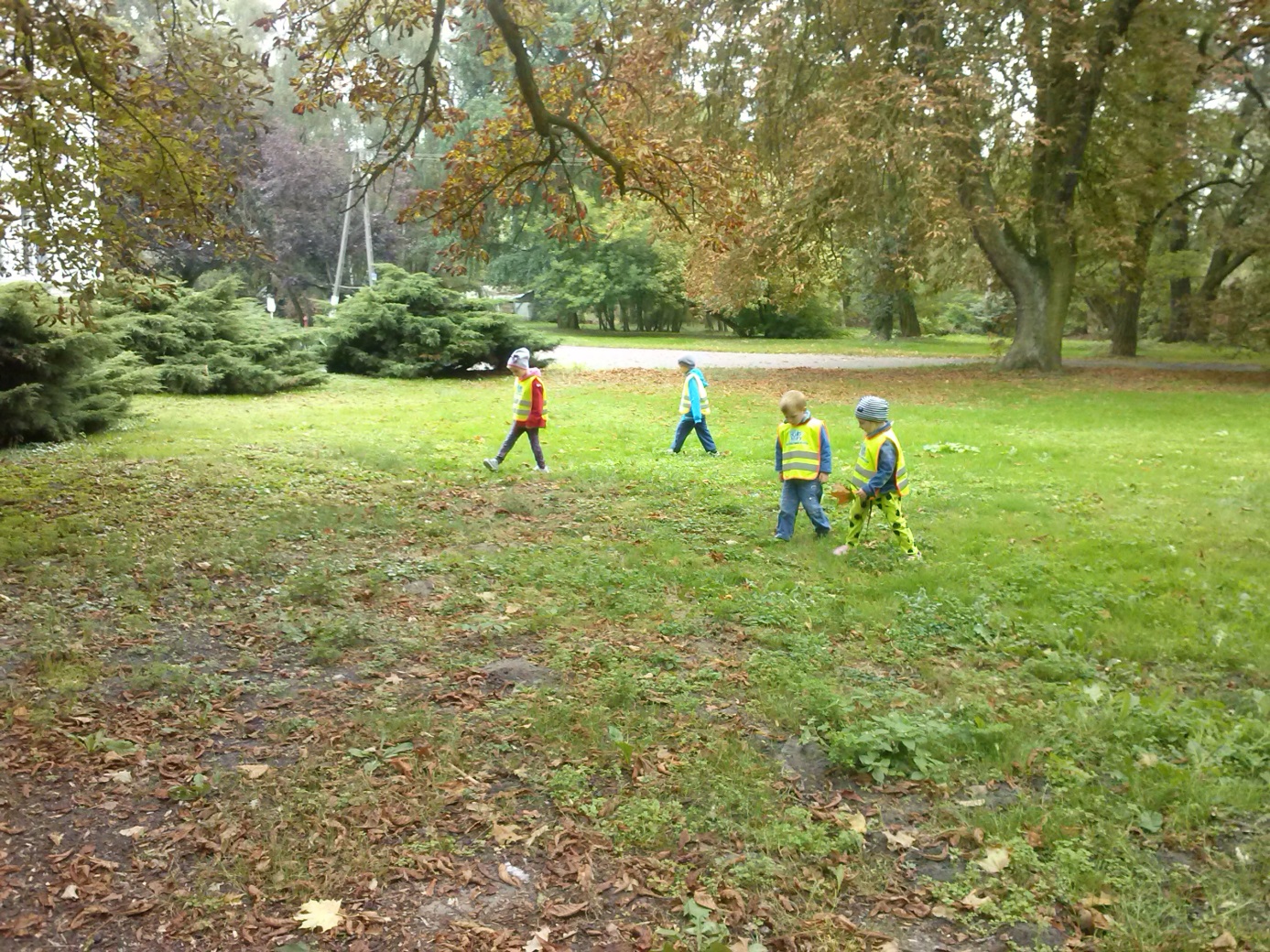 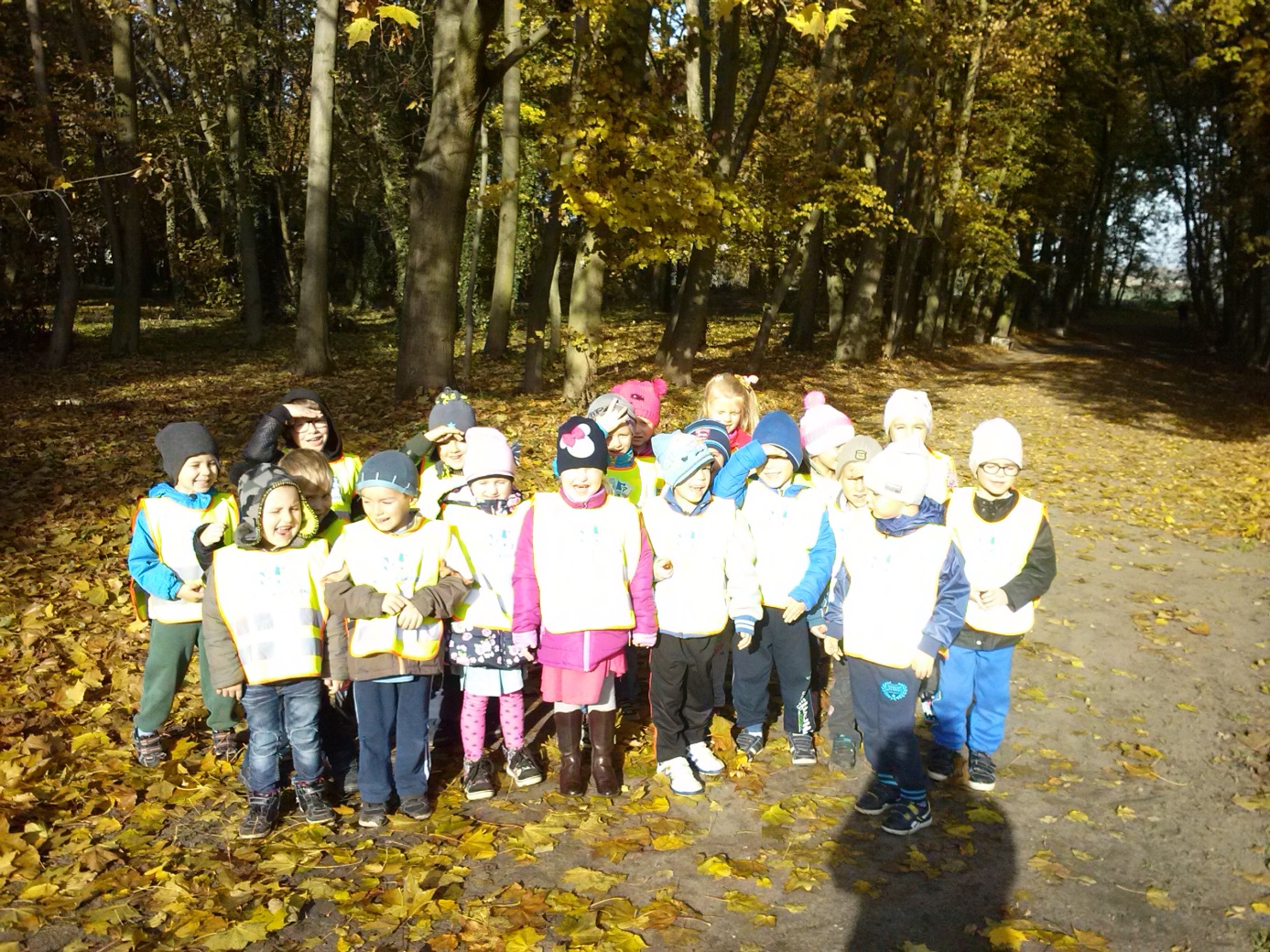 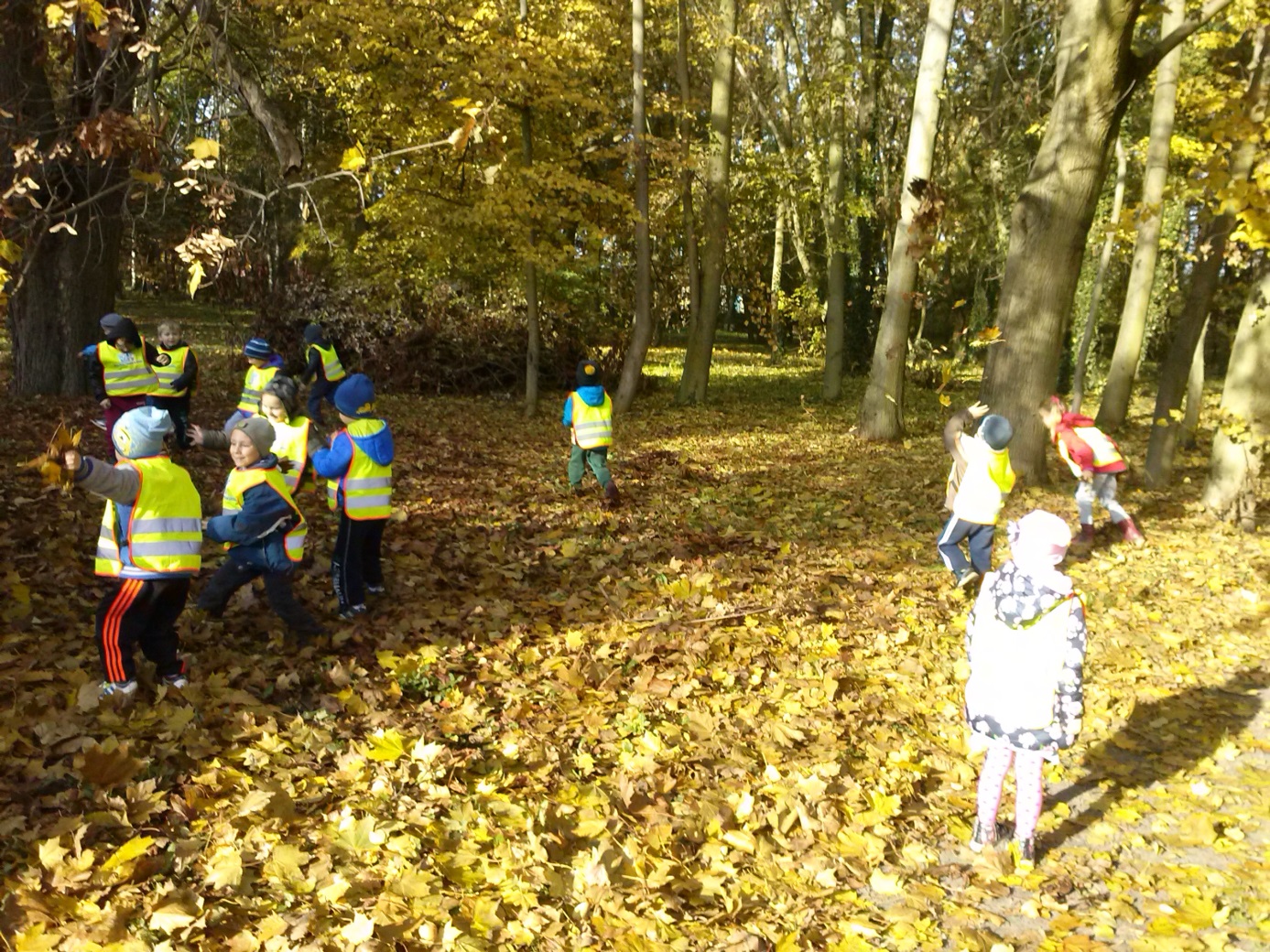 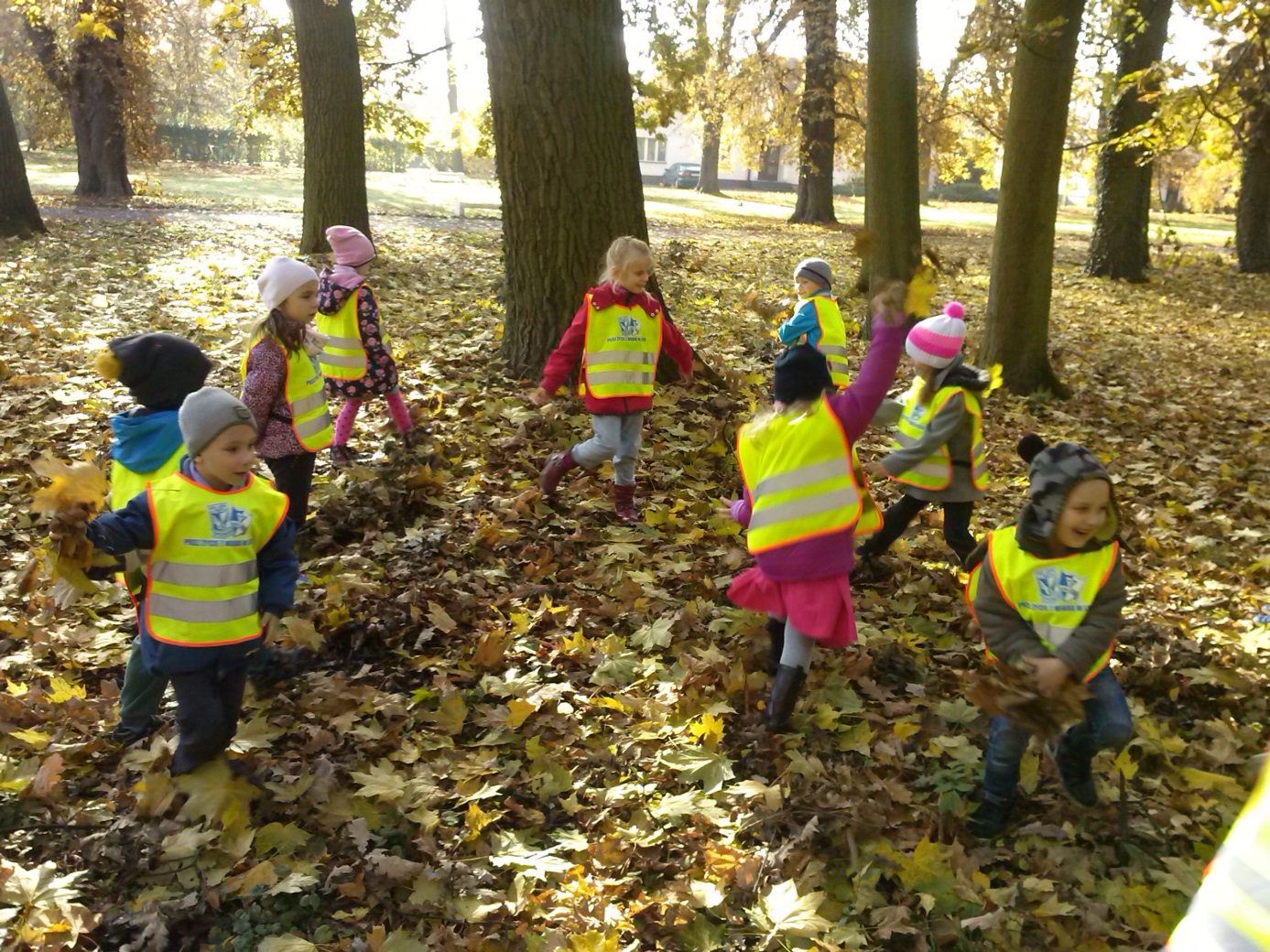 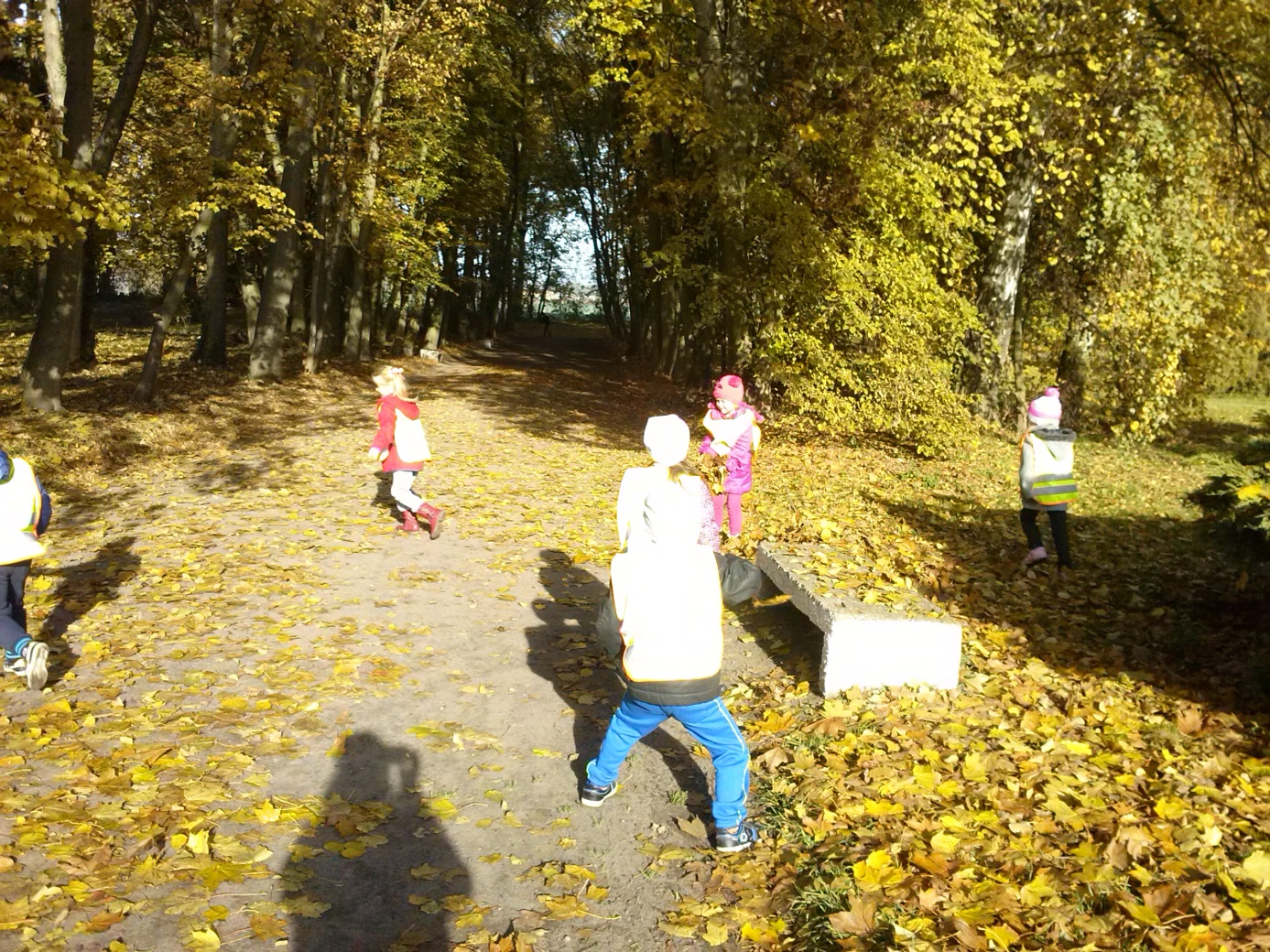 